Тесты к учебнику «Окружающий мир» А.А. Плешакова, 4 класс.  Программа «Школа России».Тест  по географии 5 класс.Условное изображение поверхности Земли на плоскости называется ...а) глобус;     б) географическая карта;    в) модель.Мой край расположен на материке...а) Африка;           б) Евразия;         в) Австралия;           г) Северная Америка.  3. Укажите причину смены дня и ночи:      а) вращение Земли вокруг своей оси      б) восход и заход Солнца      в) вращение Земли вокруг Солнца      г) восходы и заходы Луны4. Укажите причину смены времен года:      а) вращение Земли вокруг своей оси      б) восход и заход Солнца      в) вращение Земли вокруг Солнца      г) восходы и заходы Луны    5. К полезным ископаемым относятся...а)  кирпич, бетон, бензин;   б)  станки, вазы, ножницы;      в)   нефть, газ, глина.6.   В строительстве используются...а)  торф, железная руда, самоцветы;         б)  песок, глина, гранит;                                     в)  мрамор, каменный уголь, малахит.7. Вода бывает в трёх состояниях. В каком из ответов они названы правильно?а)  	 жидкое, сладкое, грязное.б)  	 твёрдое, прозрачное, бесцветное.в)  	 твердое, жидкое, газообразное.г)  	 газообразное, чистое, безвкусное.
8. О чём говорят, когда рассказывают о погоде?
а)  	 Об облачности, об игрушках, об осадках, о делах.б)  	 О тепле или холоде, о ветре, о телевизоре, о конфетах.в)  	 О ветре, тепле или холоде, об облачности, об осадках.г)  	 О солнце, о книгах, о школе, об облачности.
9. Продолжите предложение. Воздух - это…
а)  	 вещество, которое может быть одновременно в трёх состояниях: твёрдом, жидком, газообразном.б)  	 любое вещество в природе.в)  	 смесь газов, пара и пыли, которая находится в атмосфере планеты.г)  	 тело природы.
 10. Выберите подходящее описание времени года, изображённого на рисунке. а)  	 Потеплело. Осадки выпадают в виде дождя, но еще может выпасть снег. Водоемы освобождаются ото льда. Некоторые растения стоят еще голые, ждут первой грозы. Начинается массовый прилет птиц.б)  	 Холодно. Часто идёт снег. Водоёмы уже скованы льдом. Все деревья стоят голые, только зеленеют хвойные растения. Дикие животные почти всё время проводят в поисках корма. Некоторые залегают в зимний сон или спячку.в)  	 Похолодало. Осадки выпадают в виде дождя или снега Сильный холодный ветер уносит последние опавшие листья. Стало заметно исчезновение насекомых. Начался массовый отлёт птиц.г)  	 Тепло. Редко идёт дождь. Водоёмы свободны ото льда. В садах и на полях созревают плоды и семена. Животные активны, для них достаточно корма.	Тесты к учебнику «Окружающий мир» А.А. Плешакова, 4 класс.  Программа «Школа России».Ответы на тест  по географии.1.б2.б3.а4.в5.в6.б7.в8.в9.в10.в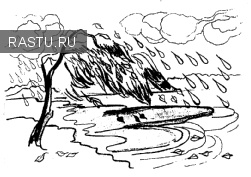 